Que deviennent ils ?Témoignage de Nathalia Oranger, ancienne étudiante en BTS SAMMon stage à Londres a été possible grâce au programme Erasmus. Cette expérience m’a aidée dans mes choix de vie et de carrière. Cette opportunité m’a permis de développer mon réseau professionnel. J'ai gardé contact avec ma tutrice et je vais souvent à des événements de réseautage avec elle. Au début, j'avais peur de la barrière de la langue, mais étant donné que j’avais les cours Erasmus en ligne et que j’étais constamment en contact avec des anglophones, j'ai beaucoup amélioré mon anglais et j’ai eu une excellente note au BTS. Je me sens à l’aise en Angleterre, j’ai donc tout mis en œuvre dans mes démarches pour pouvoir m’y installer à long terme. Pour se faire, je suis donc repartie en tant que fille au pair. J'ai eu la chance d’aller à l’université pour obtenir le diplôme Cambridge English Advanced prouvant mon niveau d’anglais. J’ai l’ai obtenu avec l’aide du stage qui m’a permis d’avoir de solides bases en grammaire. J'ai par la suite travaillé à Oxford en tant que serveuse en restauration, et en ce moment je travaille en tant que responsable des opérations commerciales dans une start-up. La réalisation de ce stage a été utile pour trouver un emploi international contrairement en France qui, pour la plupart demandaient des années d'expérience. Au Royaume-Uni, la chose la plus importante était mon attitude et mon désir d'apprendre. Les recruteurs ont toujours été surpris par mon courage d'avoir fait un stage à Londres et également impressionnés par mon niveau d'anglais. Pour conclure, Erasmus m'a aidée à être plus confiante en moi et à décider de mon pays de résidence mais aussi de mes aspirations professionnelles.N. OrangerExtrait de mon profil Linkedin et de mon expérience à l’étranger depuis mon stage Erasmus.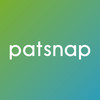 Revenue Operations ExecutiveDates d’emploi sept. 2019 – Aujourd’hui Durée d’emploi 10 mois Lieu Chiswick 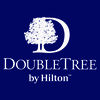 Food And Beverage AssistantDoubleTree by Hilton Dates d’emploi déc. 2018 – juin 2019 Durée d’emploi 7 mois Lieu Oxford, Royaume-Uni 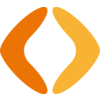 Fille au pair AuPairWorld Dates d’emploi mai 2016 – août 2017 Durée d’emploi 1 an 4 mois Lieu EPSOM UK 